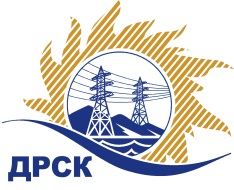 Акционерное Общество«Дальневосточная распределительная сетевая  компания»ПРОТОКОЛ №424/УТПиР -РЗакупочной комиссии по рассмотрению заявок по открытому запросу предложений: «Реконструкция ПС 110 кВ Среднебелая, филиал АЭС» (закупка № 1134)ЕИС №31705009377 СПОСОБ И ПРЕДМЕТ ЗАКУПКИ: Открытый электронный запрос предложений: «Реконструкция ПС 110 кВ Среднебелая, филиал АЭС» (закупка № 1134)Основание для проведения закупки: ГКПЗ 2017 г. раздела  2.2.1.Планируемая стоимость закупки в соответствии с ГКПЗ: - 800 000.00 руб., без НДСФорма голосования членов Закупочной комиссии: очно-заочная.ПРИСУТСТВОВАЛИ: Членов постоянно действующей Закупочной комиссии 2-го уровня.ВОПРОСЫ, ВЫНОСИМЫЕ НА РАССМОТРЕНИЕ ЗАКУПОЧНОЙ КОМИССИИ: О рассмотрении результатов оценки заявок Участников О признании заявок участников соответствующими условиям запроса предложений О предварительной ранжировке заявокО проведении переторжкиРЕШИЛИ:ПО ВОПРОСУ № 1Признать объем полученной информации достаточным для принятия решения.Утвердить цены, полученные на процедуре вскрытия конвертов с заявками участников запроса предложений.ПО ВОПРОСУ № 2	Признать заявки участников Общество с ограниченной ответственностью "ЭК "Светотехника", Общество с ограниченной ответственностью "ГИДРОЭЛЕКТРОМОНТАЖ" соответствующими условиям запроса предложений и принять их к дальнейшему рассмотрению.ПО ВОПРОСУ № 3Утвердить предварительную ранжировку заявок:	ПО ВОПРОСУ № 4Провести переторжку;Допустить к участию в переторжке заявки следующих участников: Общество с ограниченной ответственностью "ЭК "Светотехника", Общество с ограниченной ответственностью "ГИДРОЭЛЕКТРОМОНТАЖ"Определить форму переторжки: заочнаяНазначить переторжку на 18.05.2017 в 10:00 час. (Благовещенского времени). Определить форму переторжки: заочная. Место проведения переторжки: Единая электронная торговая площадка (АО «ЕЭТП»), по адресу в сети «Интернет»: https://rushydro.roseltorg.ruОтветственному секретарю Закупочной комиссии уведомить участников, приглашенных к участию в переторжке, о принятом комиссией решенииИгнатова Т.А.(416-2) 397-307 ignatova-ta@drsk.ru г. Благовещенск16.05. 2017№Наименование участника и его адресПредмет заявки на участие в запросе предложений1Общество с ограниченной ответственностью "ЭК "Светотехника" 
675000, Российская Федерация, Амурская область, Благовещенск г, Артиллерийская ул, 116769 147.782Общество с ограниченной ответственностью "ГИДРОЭЛЕКТРОМОНТАЖ" 
675000, Российская Федерация, Амурская область, Благовещенск, Благовещенск, Зейская ул, 225/3800 000.00Место в предварительной ранжировкеНаименование участника и его адресЦена заявки на участие в закупке, руб. без НДССтрана происхожденияБалл оценки предпочтительности заявки участника1 местоОбщество с ограниченной ответственностью "ГИДРОЭЛЕКТРОМОНТАЖ" 
675000, Российская Федерация, Амурская область, Благовещенск, Благовещенск, Зейская ул, 225/3800 000.00РФ0,502 местоОбщество с ограниченной ответственностью "ЭК "Светотехника" 
675000, Российская Федерация, Амурская область, Благовещенск г, Артиллерийская ул, 116769 147.78РФ0,43Ответственный секретарь Закупочной комиссии:Елисеева М.Г._____________________________